Registration Form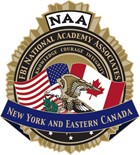 FBI NYS Eastern Canada Chapter Re-Trainer September 24 - 26, 2021The RiverEdge Resort 1-800-365-6987After you have booked your reservation with The RiverEdge Resort, please complete and submit the following to 493dbrown@gmail.com before August 15:Participant Name:	Contact Info (Tele):   Organization:	Chapter (or Affiliation):	NA Session #:  	Golf Shirt Size:  	Small    Med    Large    XL    XXL    Spouse Name (if applicable):  Saturday Dinner:	 Yes    No    Additional cost:  $48 for spouse (includes 1 hour open bar and buffet)Boat Cruise - # attending:  